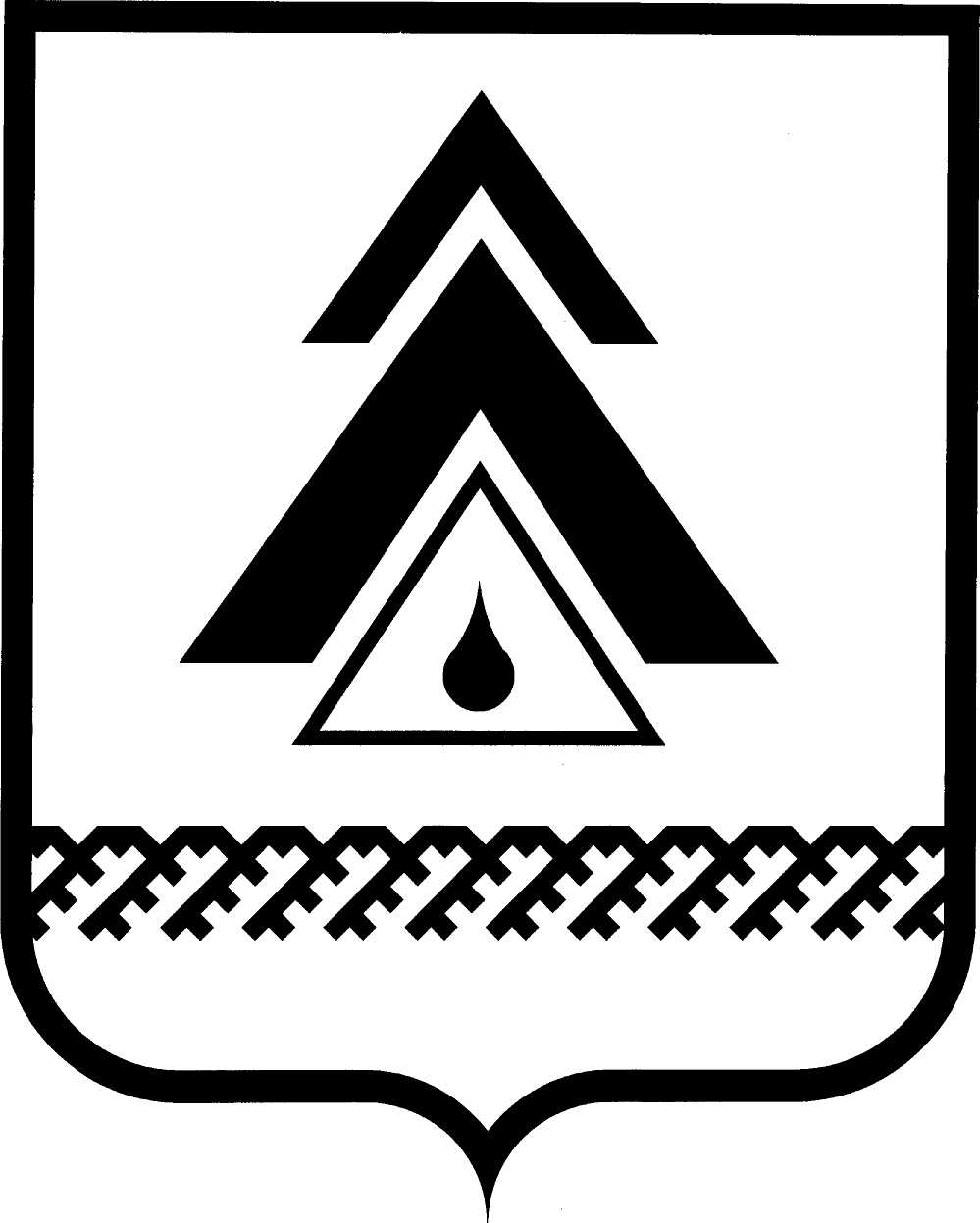 ДУМА НИЖНЕВАРТОВСКОГО РАЙОНАХанты-Мансийского автономного округа - ЮгрыПроектРЕШЕНИЕО внесении изменений в решение Думы района от 22.04.2016 № 26 «Об оплате труда, дополнительных гарантиях и компенсациях для лиц, замещающих должности муниципальной службы в муниципальном образовании Нижневартовский район»В соответствии с Федеральным законом от 06.10.2003 N 131-ФЗ «Об общих принципах организации местного самоуправления в Российской Федерации», в целях реализации Федерального закона от 02.03.2007 № 25-ФЗ «О муниципальной службе в Российской Федерации», постановления Правительства Ханты-Мансийского автономного округа - Югры от 23.08.2019 № 278-п «О нормативах формирования расходов на оплату труда депутатов, выборных должностных лиц местного самоуправления, осуществляющих свои полномочия на постоянной основе, муниципальных служащих в Ханты-Мансийском автономном округе – Югре», руководствуясь Уставом Нижневартовского района,Дума района РЕШИЛА:В преамбуле слова «постановления Правительства Ханты-Мансийского автономного округа - Югры от 24.12.2007 № 333-п «О нормативах формирования расходов на оплату труда депутатов, выборных должностных лиц местного самоуправления, осуществляющих свои полномочия на постоянной основе, и муниципальных служащих в Ханты-Мансийском автономном округе – Югре» заменить словами «постановления Правительства Ханты-Мансийского автономного округа - Югры от 23.08.2019 № 278-п «О нормативах формирования расходов на оплату труда депутатов, выборных должностных лиц местного самоуправления, осуществляющих свои полномочия на постоянной основе, муниципальных служащих в Ханты-Мансийском автономном округе – Югре».Внести в приложение 1 к решению Думы района от 22.04.2016 № 26 «Об оплате труда, дополнительных гарантиях и компенсациях для лиц, замещающих должности муниципальной службы в муниципальном образовании Нижневартовский район» следующие изменения:Подпункт 1 пункта 8.1.1. раздела VIII изложить в новой редакции:«1) по высшим должностям муниципальной службы, учреждаемым для выполнения функции «руководитель», замещающим должности «Первый заместитель главы Нижневартовского района», «Заместитель главы Нижневартовского района» - в размере 3,7 должностного оклада;по остальным высшим должностям муниципальной службы, главным должностям муниципальной службы, учреждаемым для выполнения функции «руководитель», «помощник (советник)», «специалист», - в размере 0,7 должностного оклада;».В подпункте 1 пункта 12.3. раздела XII цифру «2,7» заменить цифрой «1,0».Решение опубликовать (обнародовать) на официальном веб-сайте администрации Нижневартовского района (www.nvraion.ru) и в приложении «Официальный бюллетень» к газете «Новости Приобья».4. Решение вступает в силу c 01.01.2020 года.5. Контроль за выполнением решения возложить на постоянную комиссию по бюджету, налогам, финансам и социально-экономическим вопросам Думы района (Е.Г. Поль).от ______________г. Нижневартовск                                                         № ____Председатель Думы района______________И.В. ЗаводскаяГлава района ______________Б.А. Саломатин   